Nom de l’entrepriseDevis n°XXXXXXXEn date du XX/XX/XXXX Valable jusqu'au XX/XX/XXXX

Adresse de l’entrepriseCode postal, villeEmail : contact@entreprise.fr Tél. : 06 26 92 53 66SARL au capital de XXXXX €Siret : XXXXXXXXXXXXXX – RCS XXXXNº TVA : FRXXXXXXXXXXIBAN : FRXX XXXX XXXX XXXX XXXX XXXX XXX
BIC : XXXXXXXXXXXou autres qualifications, certificats…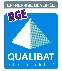 Titre de la prestationEléments de réassurance du client avec pictogrammes correspondants : Exemples :Paiements sécurisés : Votre acompte est bloqué sur un compte séquestreExpertise d’un groupe                                                                            D’assurance : Protection juridique des travaux.Pénalités de retardPénalités de retard incluses au profit du client Détail des prestationsPrestation 1	Montant € HTDétail 11 unité	Prix €/u	Prix total €Détail 210 unités	Prix €/u	Prix total €Détail 31 unité	Prix €/u	Prix total €Prestation 2	Montant € HTDétail 12 unités	Prix €/u	Prix total €Détail 24 unités	Prix €/u	Prix total €Détail 31 unité	Prix €/u	Prix total €Pièces jointesTotal HTXX XXX€Dont fournitures HTX XXX €TVA 10 %X XXX €Total TTCXX XXX €      principe amenagement.pdf                                                                 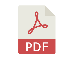 Modalités de paiement     Décennale.pdf     Décennale.pdfProvisions (versement sur votre compte séquestre)À la signature50 %XX XXX €PaiementsAcompte à la signature50 %XX XXX €Durant les travaux40 %XX XXX €À la fin des travaux10 %X XXX €Signature électronique